Kuzey Kıbrıs Türk Cumhuriyeti Cumhuriyet Meclisi’nin 8 Ekim 2018 tarihli Üçüncü Birleşiminde Oybirliğiyle kabul olunan “Türkiye Cumhuriyeti Hükümeti ile Kuzey Kıbrıs Türk Cumhuriyeti Hükümeti Arasında  Tarım Alanında Teknik, Bilimsel ve Ekonomik İşbirliği Mutabakat Zaptı (Onay) Yasası” Anayasanın 94’üncü maddesinin (1)’inci fıkrası gereğince Kuzey Kıbrıs Türk Cumhuriyeti Cumhurbaşkanı tarafından Resmi Gazete’de yayımlanmak suretiyle ilan olunur.Sayı:34/2018TÜRKİYE CUMHURİYETİ HÜKÜMETİ İLEKUZEY KIBRIS TÜRK CUMHURİYETİ HÜKÜMETİARASINDATARIM ALANINDA TEKNİK, BİLİMSEL VE EKONOMİK İŞBİRLİĞİMUTABAKAT ZAPTI (ONAY) YASASI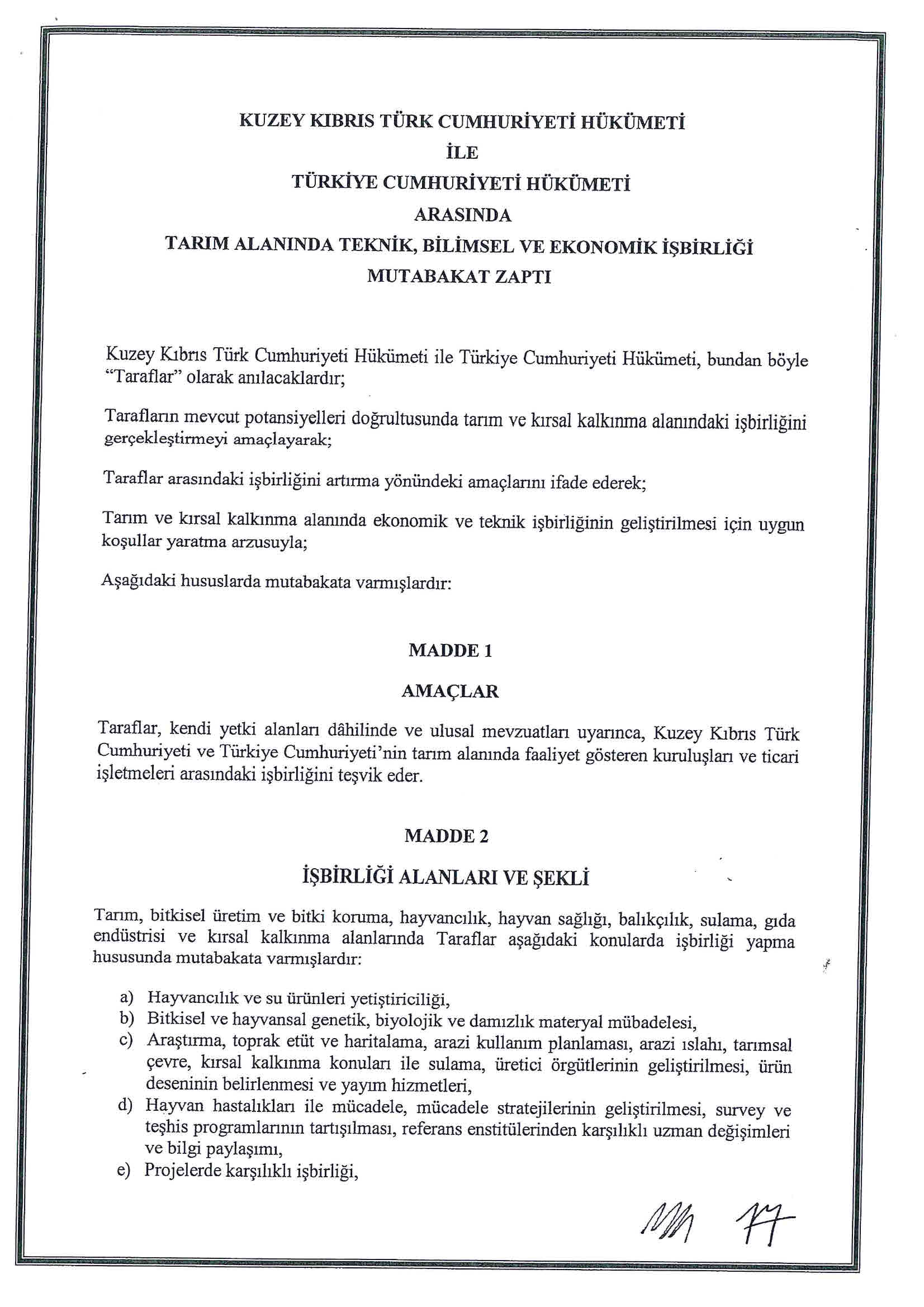 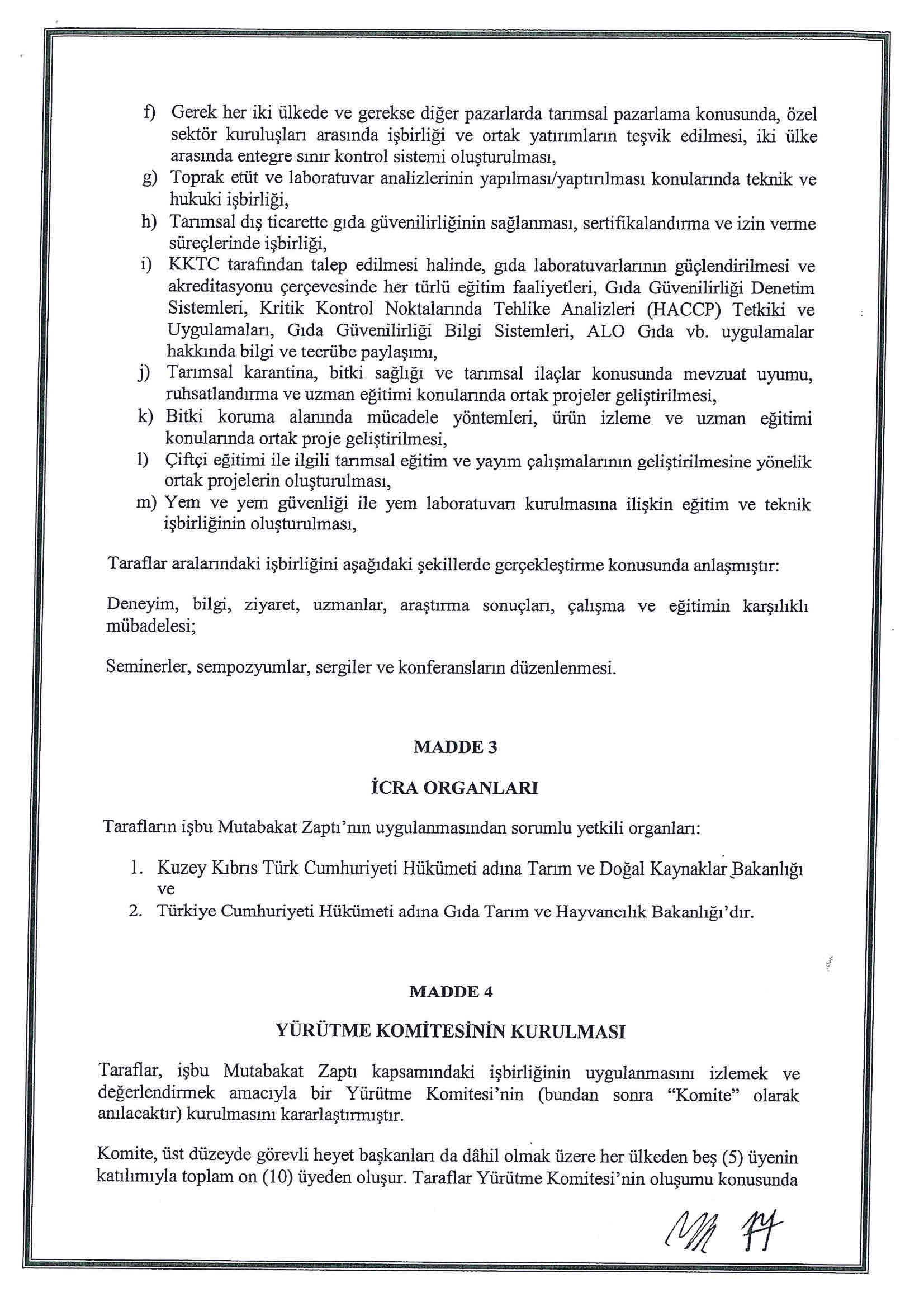 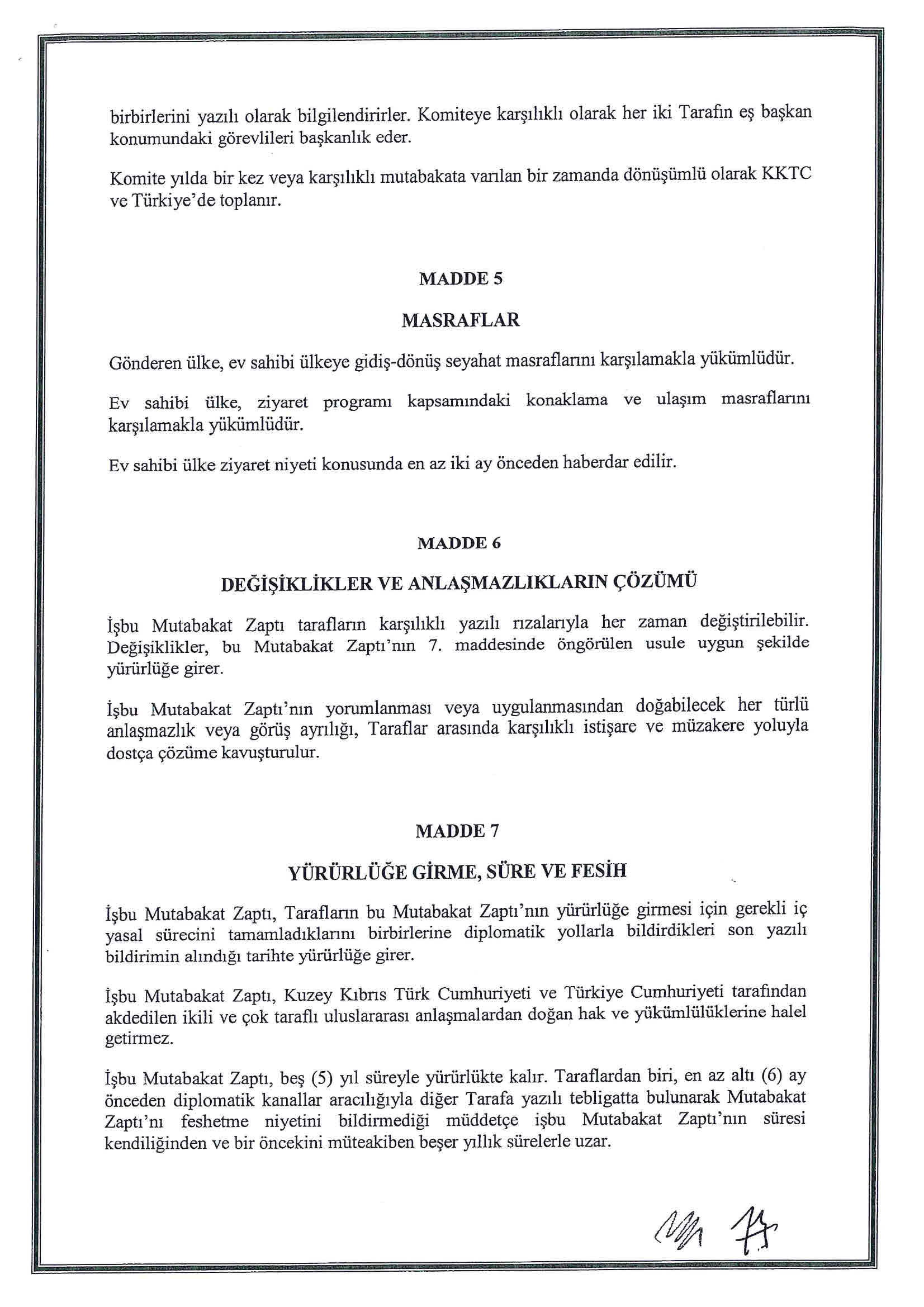 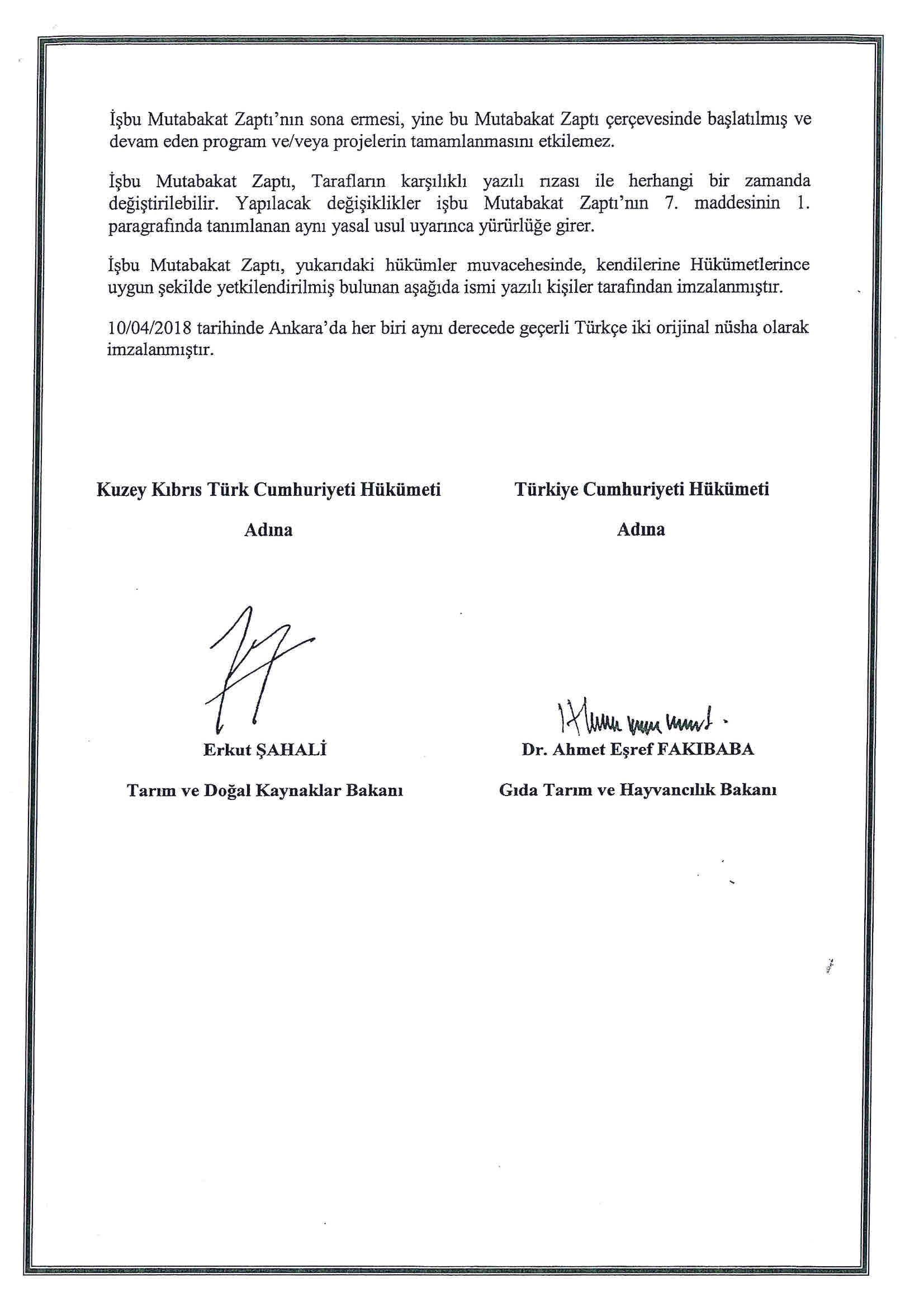            Kuzey Kıbrıs Türk Cumhuriyeti Cumhuriyet Meclisi aşağıdaki Yasayı yapar:Kısa İsim1.Bu Yasa, Türkiye Cumhuriyeti Hükümeti ile Kuzey Kıbrıs Türk Cumhuriyeti Hükümeti Arasında  Tarım Alanında Teknik, Bilimsel ve Ekonomik İşbirliği Mutabakat Zaptı (Onay) Yasası olarak isimlendirilir. Amaç2. Bu Yasanın amacı, Kuzey Kıbrıs Türk Cumhuriyeti Hükümeti ile Türkiye Cumhuriyeti Hükümeti arasında kendi yetki alanları dâhilinde ve ulusal mevzuatları uyarınca, Türkiye Cumhuriyeti ve Kuzey Kıbrıs Türk Cumhuriyeti’nin tarım alanında faaliyet gösteren kuruluşları ve ticari işletmeleri arasındaki işbirliğini teşvik etmektir. Andlaşmanın Onaylanmasının Uygun Bulunması Cetvel3. Kuzey Kıbrıs Türk Cumhuriyeti Cumhuriyet Meclisi, Kuzey Kıbrıs Türk Cumhuriyeti Hükümeti ile Türkiye Cumhuriyeti Hükümeti arasında 10 Nisan 2018 tarihinde Ankara’da imzalanan ve Bakanlar Kurulunun 25.7.2018 tarih ve TE(K-I)861-2018 Sayılı Kararı ile onaylanan, bu Yasaya ekli Cetvelde metni yazılı Kuzey Kıbrıs Türk Cumhuriyeti Hükümeti ile Türkiye Cumhuriyeti Hükümeti Arasında Tarım Alanında Teknik, Bilimsel ve Ekonomik İşbirliği Mutabakat Zaptını uygun bulur.Yürütme Yetkisi4. Bu Yasa, Bakanlar Kurulu adına Tarım İşleriyle Görevli Bakanlık tarafından yürütülür. Yürürlüğe Giriş5. Bu Yasa kuralları, Resmi Gazete’de yayımlandığı tarihten başlayarak; bu Yasa ile onaylanan ekli Cetveldeki Andlaşma kuralları ise tarafların gerekli iç yasal süreci tamamladıklarını birbirlerine diplomatik yollarla bildirdikleri son yazılı bildirimin alındığı tarihte yürürlüğe girer.